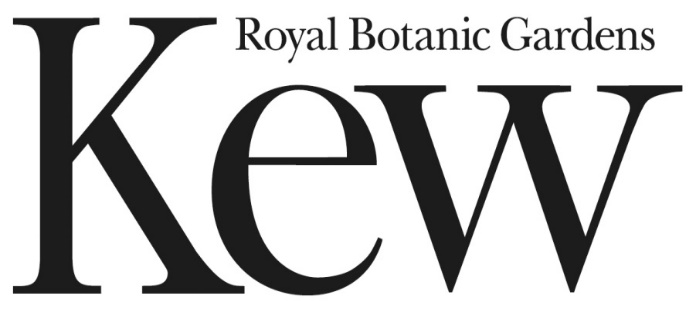 Winter Garden plantsContract Reference: RBGKEW/489Part 2: Specification(This document is for information)APPENDIX 1 - PLANTS REQUIREDThe plants and quantities to be supplied are as follows:       INTRODUCTIONWakehurst is RBG Kew’s Wild Botanic Garden, home of the organisation’s temperate plant collection and Millennium Seed Bank.  Wakehurst is also an historic estate and landscape, radiating from a 16th century mansion.  Our designed landscape plan sets out a ten-year programme to consolidate and transform our gardens, temperate woodlands, and more expansive landscapes.        BACKGROUNDThe restoration of our once-famous Winter Garden is the first capital project from the designed landscape programme. Comprised of c.40,000 plants, the project brings large-scale, immersive design principles to the winter garden style, creating dynamic effects with extensive blocks of Cornus and extensive use of clipped box, sited in swathes of ornamental grass. Approximately 350,000 visitors a year will experience this new garden.3.	REQUIREMENTS3.1	The goods required are the supply and delivery of plants to RBG Kew, Wakehurst.  The plants and quantities are detailed in Appendix 1.3.3	Prices must include delivery3.4	Plant deliveries will be required for 18th January 20183.5	Plants will need to be delivered to the Quarantine area for inspection by our plant health officers3.6	Maximum weight of the delivery vehicle/s (loaded) is 10 tonnes 3.7	The numbers of plants in each delivery must be agreed with RBG Kew, Wakehurst beforehand3.8	The plants must be quality checked and pest and disease free before being despatched and will be inspected by RBG Kew staff as deliveries arrive.  If the plants do not reach the quality level required, contain pests and/or disease, the plants will be rejected and shall be replaced with acceptable plants within one week3.9	Delivery vehicles must have a tail lift.  RBG Kew, Wakehurst staff will assist the supplier with unloading3.10	Any proposed substitutions must be notified in the tender submission and accepted / rejected by RBG Kew.  3.11	Plants must comply with the UK National Plant Specification and BSI 3936-10:1990.    Container and/or plant sizes are detailed in the attached plant schedule at Appendix 1.Note: Planting is not included in the scope. 4.	DELIVERY DATESThe plants are to be delivered on weekdays only to RBG Kew, Selsfield Road, Wakehurst, Ardingly, RH17 6TN – suppliers will be advised of site entrance point on confirmation of delivery date/s. Delivery dates must be agreed 14 days before delivery and re-confirmed the day before actual delivery, including details of the delivery vehicle, including number plate.The site is open to the public every day of the year apart from Christmas Eve and Christmas Day. Access to the delivery site will be through back of house areas of the gardens. There is a speed limit of 10mph in the gardens and due care and attention must be made to staff in the gardens, who share the same routes.Suppliers are responsible for ensuring the supply of goods as detailed within the ITT, within the project timescales.